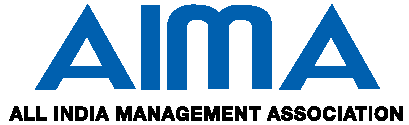 AIMA’sLeadership Workshop29, July 2022: OnlineREGISTRATION FORMThe following officials would attend the workshop from our organization: INDUSTRY SEGMENT OF THE ORGANISATION: ________________________________________________* HR/ Finance/ Manufacturing/ General Management/ Sales/ Marketing/Supply Chain/ Customer Service or any else PARTICIPATION FEE FOR THE PROGRAM :INR 15,000+ GST per participant per programme for 1 to 2 nominations INR 12,500+ GST per participant per programme for 3 to 4 nominations INR 10,000+ GST per participant per programme for 5 or more nominations GST of 18% will be charged on the participation fees.  Service Tax Regn. No. of AIMA : AAATA 1644 AST001              PAN no. of AIMA : AAATA 1644 APAYMENT OPTIONS: Please indicate your payment method:Cheque						DD					Bank TransferBank Transfer:  Kindly send us proof of payment.Bank Transfer DetailsBank : ICICI Bank, NBCC Place, Bisham Pitamah Marg, Pragati Vihar, New Delhi –110003, India A/c No. : 000701220419		Account Name: All India Management Association Branch Name: NBCC Place, New Delhi      IFSC Code: ICIC0000548      MICR No: 110229069Cheque / Demand Draft in favour of “All India Management Association” payable at New DelhiFor more details please contact:Vikas SharmaCentre for Management DevelopmentAll India Management Association (AIMA)Management House, 14, Institutional Area, Lodhi Road, New Delhi – 110003, IndiaMobile: +91 – 99996 78297  Email:  vikas@aima.inTERMS AND CONDITIONSRegistrations are subject to the following terms and conditions:Registrations are confirmed upon receipt of payment only. The delegate fee is non-refundable however, change in nomination is accepted.Log-in details for joining the Program will be shared with the participant(s) only after the receipt of the participation fee.VAT will be charged where applicable. Bank or any other Charges will be extra on remittances.All programs would be conducted digitally.All India Management Association (AIMA) reserves the right to postpone events or amend the programme, if necessary.This order form constitutes a non-refundable binding contract and a firm commitment to AIMA.CANCELLATION POLICY
Delegate fee is non-refundable however, change in nomination is accepted.Substitutions (if any) must be received in writing no later than 7 days before the start of the programme.Nominating AuthorityI confirm to have read and agree to the Cancellation Policy and the Terms and Conditions as detailed above:Name:	____________________________________________ Designation: __________________________________Organisation: ____________________________________________________________________________________Address: ________________________________________________________________________________________________________________________________________________________________________________________Telephone:________________________________________ Fax: __________________________________________Mobile: ___________________________________________ Email:________________________________________Signature: _________________________________________Date: _____________________________________________SNOPARTICIPANT NAMEDESIGNATIONCORE FUNCTION*EMAIL IDMOBILE NO.12345